https://pansci.asia/news 泛科學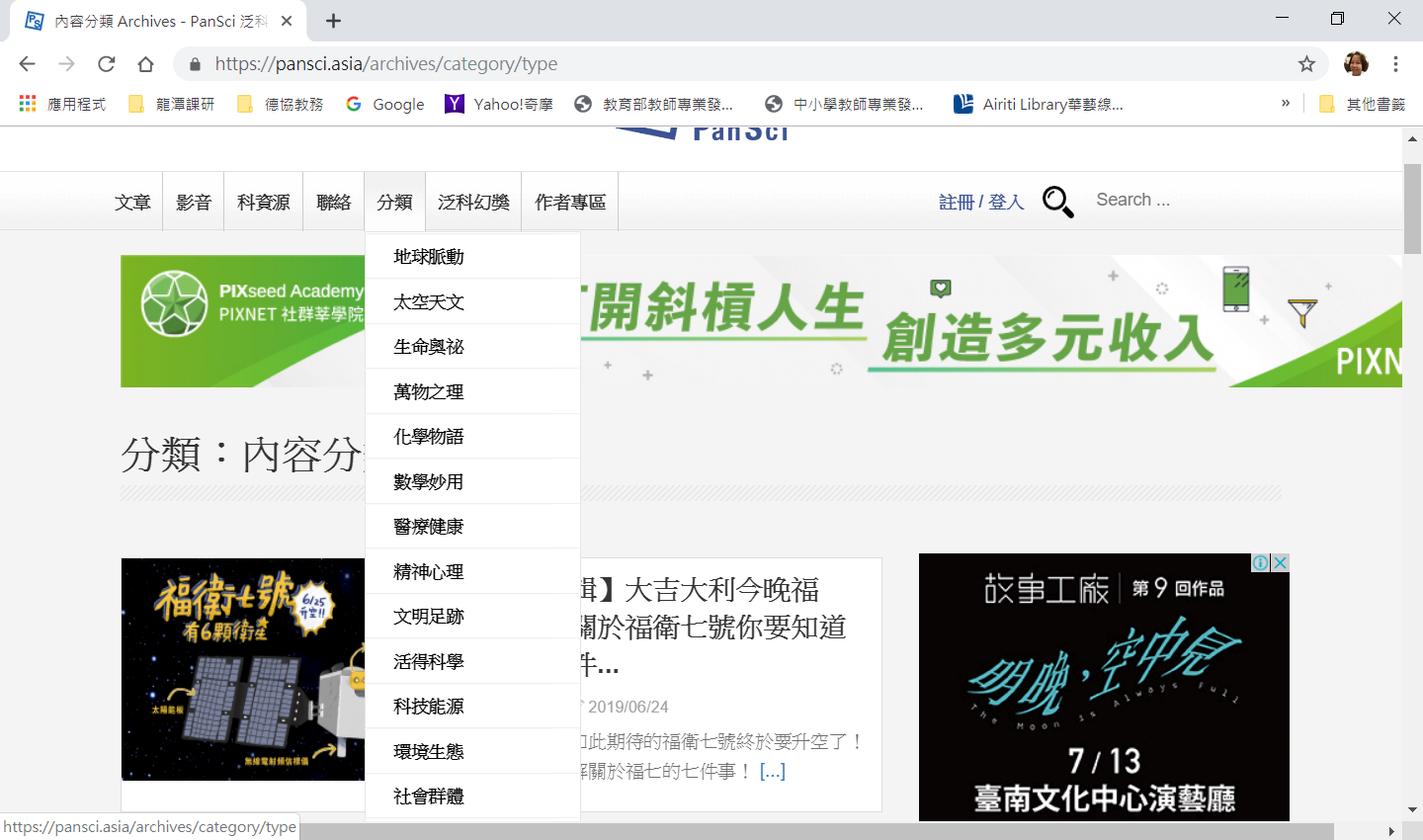 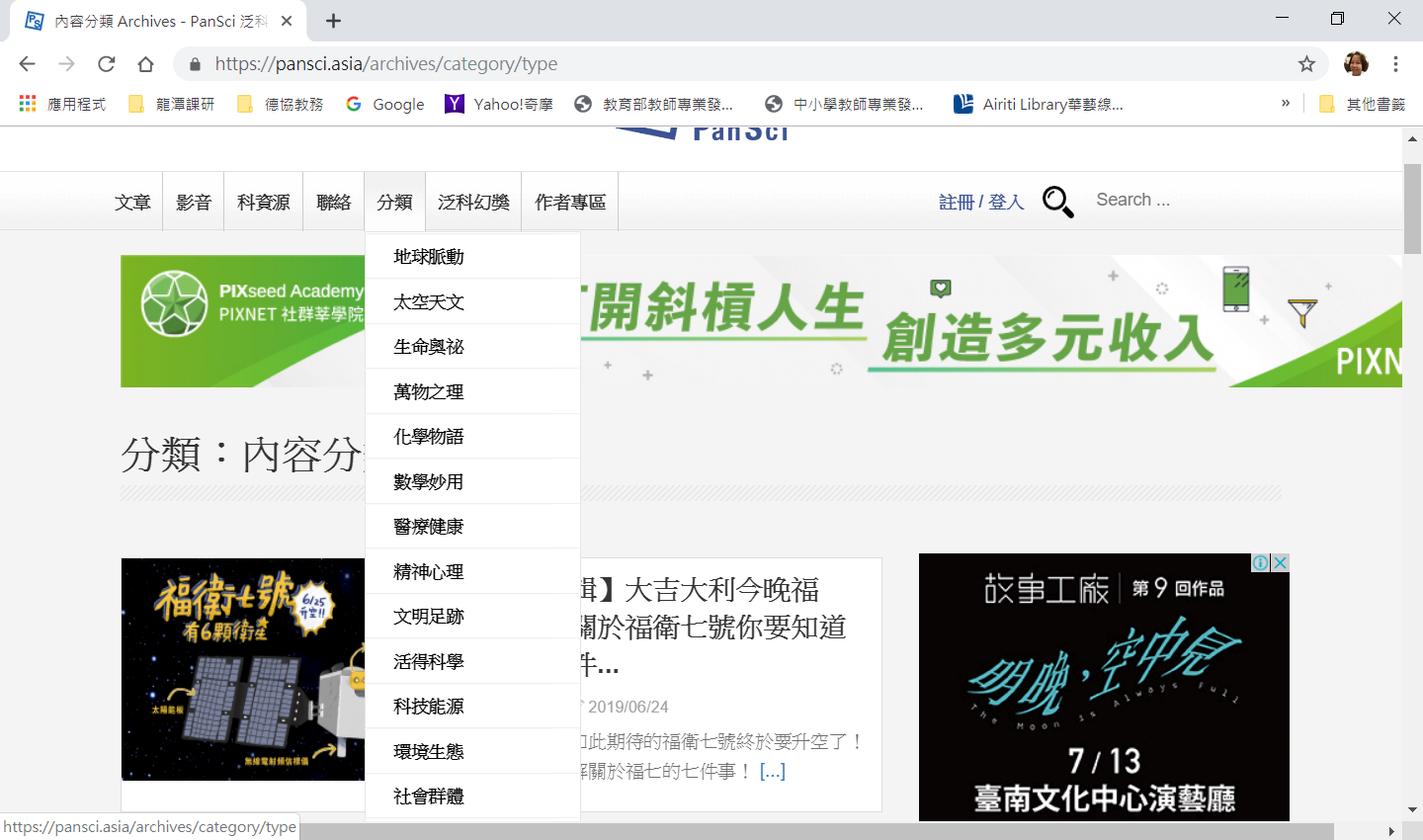 http://blog.ylsh.ilc.edu.tw/studypool/index.php?job=category&seekname=3 晨讀文章收集http://edresource.nmns.edu.tw/newsletter/ 科博館→最新科普文摘http://a-chien.blogspot.com/2011/09/blog-post_4053.html  從讀新聞到分析新聞
↑文章有提到如何深入尋找問題